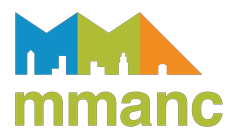  AGENDA  MUNICIPAL MANAGEMENT ASSOCIATION OF NORTHERN CALIFORNIABoard of Directors Committee Meeting MinutesWednesday, September 15, 2021 | 4:00 p.m. to 5:00 p.m.Dial in/Zoom: (669) 900 9128 |https://zoom.us/j/99722663700?pwd=K3c0MjNTcUtSVzUyQ1c4K1NDSVp4QT09Meeting ID: 997 2266 3700| Password: 212975Agenda Attachment: Strategic Plan Priorities for 2021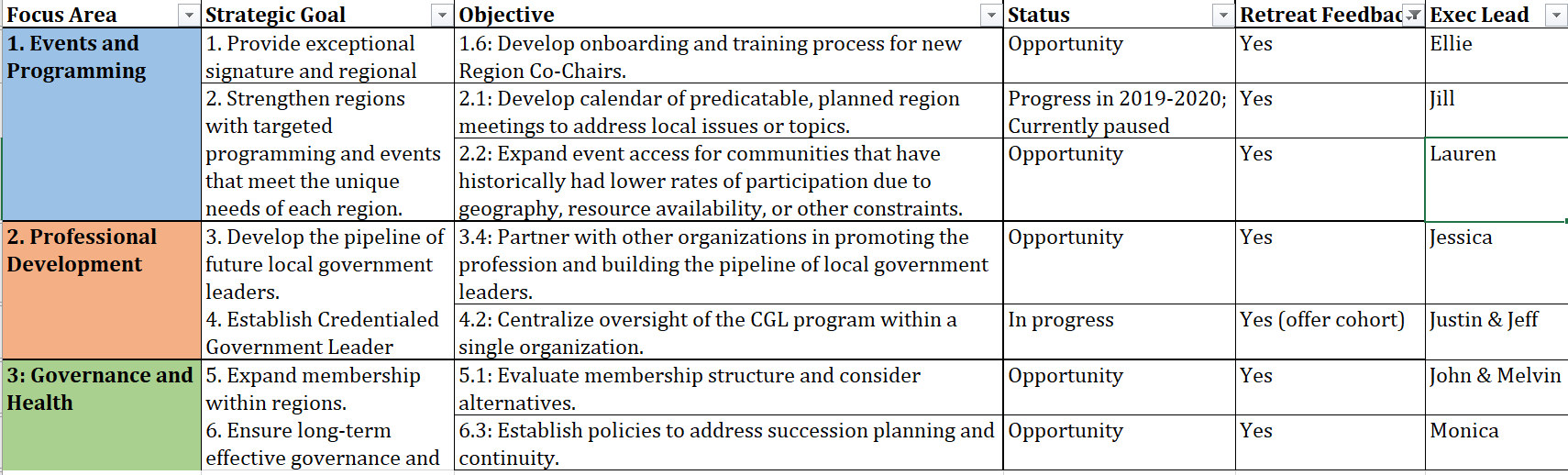 TOPICPREPARATIONPROPOSED PROCESS1Commence Meeting/Roll Call
TIME: 2 minutesPURPOSE: ProcedureLEADER:  Monica Davis NoneMonica called the meeting to order at 4:02PMLauren took roll:Ellie Dallman (Vice President), Dan Summa (Region 5), Allison Mattioli (Region 2), John Stefanski (Membership Director), Kevin Kilkerny, Monica Davis (President), Haley Reid (Region 3), Jeff Weaver (Programs Director), Christina Lee (Region 2), Melvin Gaines (Finance Director), Giovanna Erkanat (Region 1), Brad Olson (Region 4), Justin Lovell (CGL Director), Felicia Flores (Region 2), Melissa Kuehne (Region 3), Pat Martel (ICMA)2Approval of July 21, 2021 and August 18, 2021 Meeting Minutes  TIME: 2 minutesLEADER:   Monica DavisReview MinutesFirst motion made by John Stefanski to approve bothMeeting Minutes; Haley Reid seconded the motion. All board members approved. 3Director ReportsTIME: 1-3 minutes eachPURPOSE: Informational/FeedbackLEADERS: Ellie Dallman, Melvin Gaines, John Stefanski, Jeff Weaver, Jill Bergman, Justin Lovell, Lauren SugayanNoneBrief Report from all Directors:FinanceProgramMembershipCommunications ConferenceCGLVice PresidentPresident4Elections CommitteeTIME: 10 minutes eachPURPOSE: Informational/FeedbackLEADERS: Monica DavisNone-Haley Reid and Allison  Mattioli offered to serve on the Elections Committee; President Monica Davis appointedThem. 5Annual ConferenceTIME: 10 minutesPURPOSE: Informational/Feedback LEADERS:   Ellie Dallman, Jill BergmanNone6Region Updates TIME: 10 minutesPURPOSE: InformationalLEADERS: All  NoneRegion 1Region 2Region 3Region 4Region 5ICMA7Other Items and AnnouncementTIME: 5 minutesPURPOSE: Informational/Feedback LEADERS:  Monica DavisNone-Announcement made about Picnic in the Park on Saturday, October 16 at Oakland’s Robert’s Regional Park 8AdjournmentPURPOSE: Meeting EndNone-Adjourned at 4:36PM.